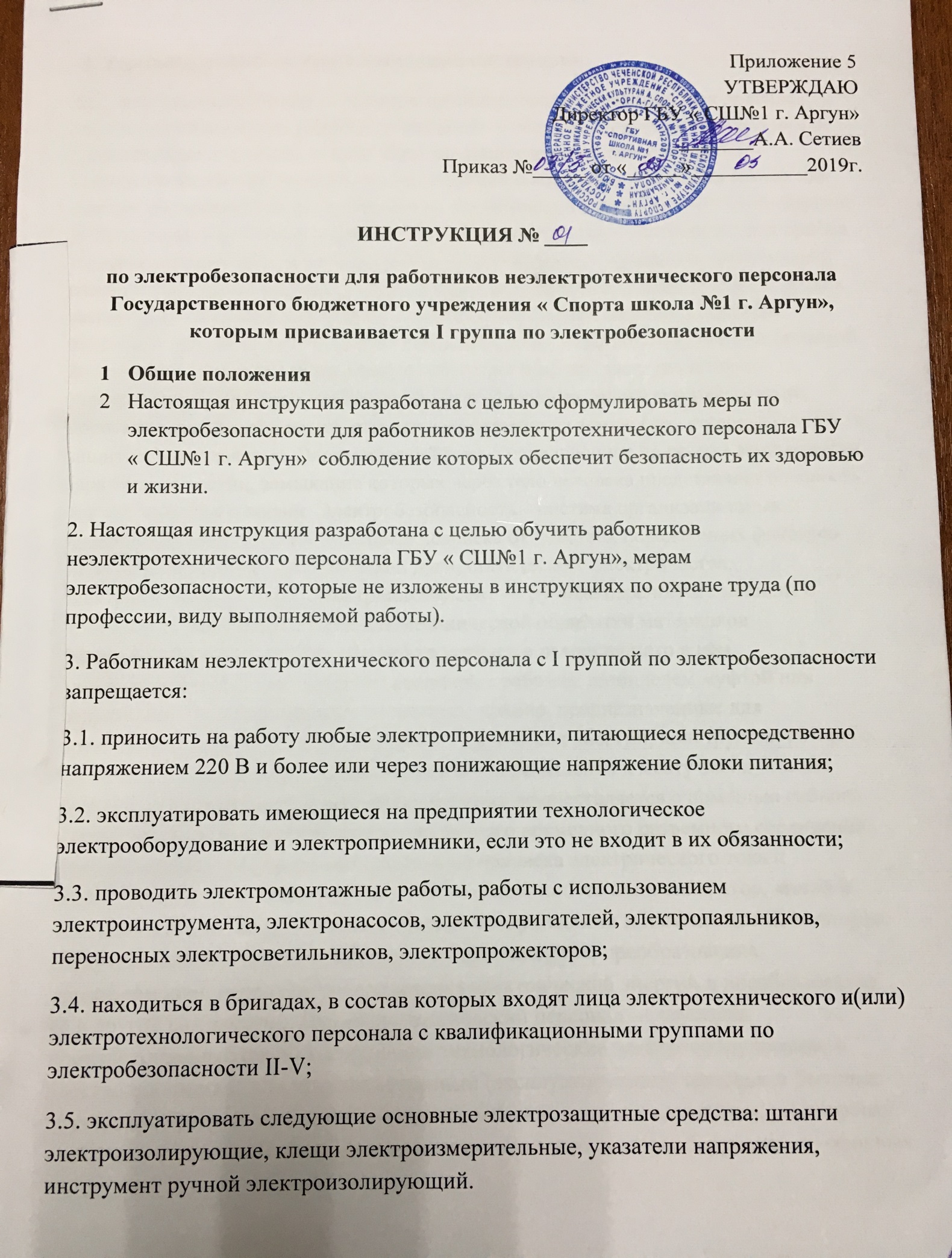 4. Термины, используемые в настоящей инструкции: Бытовой электроприёмник — электроприемник, предназначенный, как правило, только для пользования в быту в помещениях с непроводящими электрический ток (деревянными и сухими) полами. Вводное распределительное устройство — совокупность электротехнических конструкций и аппаратов, предназначенных для приема, распределения, резервирования, отключения и учета электрической энергии, устанавливаемая на вводе в здание. Осветительный щиток — устройство для приема и распределения электрической энергии в осветительных установках, включения и отключения линий групповых сетей, а также для защиты при перегрузках, коротких замыканиях и недопустимых токах утечки на землю (при наличии устройств защитного отключения). Распределительный щиток — устройство, предназначенный для распределения по помещениям и учета (при наличии электросчетчика) электрической энергии, а также для защиты отходящих линий при перегрузках, коротких замыканий и недопустимых токах утечки на землю (при наличии устройств защитного отключения. Электрический ток — направленное движение электрически заряженных частиц, замыкание которых через тело человека представляет опасность для его здоровья и жизни. Электробезопасность – система организационных и технических мероприятий по защите человека от действия поражающих факторов электрического тока, электрической дуги, статического электричества, электромагнитного поля. Электроинструмент — ручные переносные машины с приводом от электродвигателя для механической обработки материалов. Электроинструмент состоит обычно из корпуса и размещенного в нём электродвигателя, ротор которого соединён с рабочим шпинделем муфтой или редуктором. Электроприёмник — аппарат, прибор, предназначенные для преобразования электрической энергии в другой вид энергии, конструкция которого, как правило, обеспечивает возможность его перемещения к месту эксплуатации вручную, а подключение к источнику питания осуществляется с помощью гибкого питающего кабеля и электровилки или другого временного разъемного соединения. Электротравма – результат воздействия на человека электрического тока и электрической дуги. Электроустановка — совокупность шин, аппаратов, линий и вспомогательного оборудования (вместе с сооружениями и помещениями, в которых они установлены), предназначенных для производства, преобразования, трансформации, передачи, распределения электрической энергии и преобразования её в другой вид энергии. Неэлектротехнический персонал — персонал производственный (эксплуатирующий технологические электрооборудование и электроприемники) и непроизводственный (эксплуатирующий офисные и бытовые электроприемники), которому запрещены монтаж, наладка, испытания, регулировка, техническое обслуживание, ремонт технологического электрооборудования, офисных и бытовых электроприемников и разрешены проведение внешнего осмотра, включение, контроль за работой и отключение технологического электрооборудования, офисных и бытовых электроприемников.   Требования электробезопасности при нахождении работника на открытой территории предприятия 5. При нахождении работников на открытой территории предприятия работникам запрещается: 5.1. входить в помещение трансформаторной подстанции; 5.2. проходить через места проведения электросварочных работ; 5.3. залазить на опоры уличного освещения; 5.4. вскрывать крышки устройств подвода электропитания к опорам уличного освещения (устройства расположены в нижних частях опор) или прикасаться к электропроводам устройства, в случае, когда в устройстве отсутствует крышка; 5.5. забрасывать на провода воздушных линий электропередач какие-либо предметы (веревку, одежду, проволоку, цепи и т.п.); 5.6. эксплуатировать электроинструмент, бытовые электроприёмники, электроудлинители. 6. В случае обнаружения провисшего, а также оборвавшегося провода воздушной линии электропередач, торчащих из земли оголенных жил электрокабелей: 6.1. запрещается: 6.1.1. наступать на них, брать их в руки; 6.1.2. пытаться отбросить их руками, ногами или токопроводящими предметами; 6.2. необходимо: 6.2.1. выставить охрану из работников предприятия и никого не допускать ближе                   10 м до этих проводов и кабелей; 6.2.2. сообщить о случившемся энергетику или электромонтеру предприятия. 7. В случае грозы запрещается: 7.1. работать и находиться на открытой территории; 7.2. приближаться к мачтам, опорам воздушных линий электропередач, прятаться под одиночно-стоящими деревьями; 7.3. вести разговор по стационарному и мобильному телефонным аппаратам.8. При проведении на территории предприятия ремонтно-строительных, монтажных работ работникам запрещается: 8.1. поднимать рукой электропровода, электрокабеля, электроудлинители, оказавшиеся на пути передвижения; 8.2. брать в руки, эксплуатировать электроинструмент, электрооборудование, используемые при проведении ремонтно-строительных, монтажных работ; 8.3. причинять механическое повреждение электропроводам, электрокабелям, электроудлинителям, оказавшимся на пути передвижения работника (подбивать и наступать ногой на них, защемлять их дверными, оконными полотнами, ставить на них какой-либо груз и т.п.); 8.4. входить, проходить через места проведения электросварочных работ. 9. В случае появления шаровой молнии необходимо медленно переместиться в(за) ближайшее здание и находиться там, до тех пор, пока шаровая молния не исчезнет. По возможности, поставить в известность о наличии шаровой молнии других работников предприятия, которые могут столкнуться с ней. Требования электробезопасности при нахождении работника в зданиях структурного подразделения, учреждения  10. Работникам запрещается приносить на работу любые электроприёмники, питающиеся напряжением 220 В и более, без согласования со своим непосредственным руководителем. 11. При нахождении в зданиях ГБУ « СШ№1 г. Аргун» работникам запрещается: 11.1. входить в помещение электрощитовой; 11.2. открывать распределительные электрощитки, вводно-распределительные устройства; 12. В случае грозы необходимо: 12.1. отключить электроприёмники; 12.2. закрыть все окна и форточки; 12.3. находиться как можно дальше от заземленных приборов (батарей и труб центрального отопления, водопровода, газопровода, канализации. 13. В случае грозы запрещается вести разговор по стационарному и мобильному телефонным аппаратам. 14. В случае появления шаровой молнии медленно переместитесь в другое ближайшее помещение и находитесь там, до тех пор, пока шаровая молния не исчезнет. По возможности, поставьте в известность о наличии в помещении шаровой молнии других работников предприятия, которые могут столкнуться с ней. 15. При проведении ГБУ « СШ№1 г. Аргун» и в других структурных подразделений учреждения ремонтно-строительных, монтажных работ работникам запрещается: 15.1. поднимать рукой электропровода, электрокабеля, электроудлинители, оказавшиеся на пути передвижения; 15.2. брать в руки, эксплуатировать электроинструмент, электрооборудование, используемые при проведении ремонтно-строительных, монтажных работ; 15.3. причинять механическое повреждение электропроводам, электрокабелям, электроудлинителям, оказавшимся на пути передвижения работника (подбивать и наступать ногой на них, защемлять их дверными, оконными полотнами, ставить на них какой-либо груз и т.п.); 15.4. входить, проходить через места проведения электросварочных работ. Глава 4 Требования электробезопасности при эксплуатации электроустановочной арматуры (электровыключателей, электророзеток, кнопок электрозвонков и т.п.) и электросветильников 16. При эксплуатации электровыключателей, электророзеток, кнопок электрозвонков запрещается: 16.1. пользоваться повреждёнными электровыключателями, электророзетками, кнопками электрозвонков (не имеющих защитных крышек, клавишей, неисправными); 16.2. пользоваться плохо зафиксированными в(на) стенах электровыключателями, электророзетками, кнопками электрозвонков; 16.3. вешать на электровыключатели, электророзетки, кнопки электрозвонков какие-либо предметы; 16.4. повреждать электровыключатели, электророзетки, кнопки электрозвонков; 16.5. проводить техническое обслуживание, ремонтировать, монтировать, демонтировать электровыключатели, электророзетки, кнопки электрозвонков; 16.6. устанавливать над электровыключателями, электророзетками, кнопками электрозвонков цветочные горшки с цветами; 16.7. включать в электророзетки неисправные электроприборы, а также вставлять в них посторонние предметы; 16.8. перегружать электророзетки, т.е. включать в электророзетку электроприёмники, максимальная потребляемая мощность которых превышает 1100 Вт, или включать в одну электророзетку, используя для этого электротройники и электротройники-удлинители, несколько электроприёмников, суммарная максимальная потребляемая мощность которых также превышает 1100 Вт. Потребляемые мощности электроприемников указаны на нижней или задней сторонах электроприемников в ваттах (Вт или W) или киловаттах (кВт или кW). 17. Условные обозначения, используемые на электроустановочной арматуре, для её включения в электросеть и выключения из электросети: «ВЫК», «О» — электровыключатель выключен; «ВКЛ», « I » – электровыключатель включен. 18. Функциональные положения клавишей электровыключателей для их включения в электросеть и выключения из неё: утопленная (нажатая) часть клавиши электровыключателя находится напротив надписи «ВЫК», «О» —электровыключатель выключен; утопленная (нажатая) часть клавиши электровыключателя находится напротив надписи «ВКЛ», « I » – электровыключатель включен. 19. При эксплуатации электросветильников запрещается менять электростартера, электролампы, чистить электросветильники. Требования электробезопасности при эксплуатации электроавтоматов, вводных распределительных устройств, осветительных и распределительных щитков 20. При эксплуатации электроавтомата необходимо: 20.1. подойти к электроавтомату и стать напротив него на расстоянии 0,5 м; 20.2. для его включения в электросеть нажать на черную кнопку большим пальцем руки, так чтобы она зафиксировалась в нажатом состоянии, а красная кнопка отжалась и выступала относительно корпуса электроавтомата; 20.3. для его отключения от электросети необходимо нажать на красную кнопку большим пальцем руки, так чтобы она зафиксировалась в нажатом состоянии, а черная кнопка отжалась и выступала относительно корпуса электроавтомата. 21. Запрещается работникам открывать крышку электроавтомата, вешать на него какиелибо предметы, повреждать его. 22. При эксплуатации осветительного и распределительного щитка необходимо: 22.1. подойти к щитку и стать напротив него на расстоянии 0,5 м; 22.2. открыть дверцу щитка (дверца щитка не должна закрываться на ключ); 22.3. прочитать надписи, расположенные над автоматическими электровыключателями или схему на внутренней дверце и найти тот автоматический электровыключатель, надпись над которым соответствует тому помещению, в которое необходимо подать электропитание или которое необходимо обесточить; 22.4. для подачи электропитания в помещение необходимо соответствующую клавишу автоматического выключателя поднять вверх, а для прекращения подачи электропитания в помещение необходимо соответствующую клавишу автоматического выключателя опустить вниз. 23. Запрещается работникам открывать переднюю панель осветительного и распределительного щитков, повреждать их. 24. При эксплуатации вводно-распределительного устройства необходимо: 24.1. подойти к устройству, стать напротив него на расстоянии 0,5 м; 24.2. встать на диэлектрический коврик; 24.3. взять рукоятку вводно-распределительного устройства правой рукой; 24.4. для его включения в электросеть поднять рукоятку вводно-распределительного устройства вверх, на 90°, в вертикальное положение, обозначенное надписью «Вкл.»; 24.5. для его выключения из электросети необходимо опустить рукоятку вводнораспределительного устройства вниз, на 90°, в горизонтальное положение, обозначенное надписью «Выкл.». 25. Запрещается работникам открывать дверцу шкафа вводно-распределительного устройства, повреждать его. 26. Запрещается работникам проводить техническое обслуживание, ремонтировать, монтировать, демонтировать электроавтоматы, вводные распределительные устройства, осветительные и распределительные щитки.Требования электробезопасности при эксплуатации открытой и скрытой электропроводок, имеющихся в зданиях структурного подразделения, организации 27. При эксплуатации открытой электропроводки запрещается: 27.1. завязывать, скручивать, оттягивать ее; подвешивать на неё, закладывать за неё какиелибо предметы; 27.2. заклеивать её какими-либо материалами (обоями, плакатами, плёнкой, материей и т.п.); 27.3. забивать ее какими-либо материалами (фанерой, пластиком, ДВП, ДСП и т.п.); 27.4. крепить её непосредственно с помощью гвоздей; 27.5. устанавливать вблизи (менее 0,2 м) неё электронагревательные приборы; 27.6. эксплуатировать электропроводку с повреждённой или потерявшей защитные свойства электроизоляцией; 27.7. монтировать, демонтировать, ремонтировать электропроводку. 28. При эксплуатации скрытой электропроводки запрещается: 28.1. вбивать гвозди, костыли и т.п., сверлить отверстия в стенах, где имеется скрытая электропроводка; 28.2. монтировать, демонтировать, ремонтировать электропроводку. 29. При эксплуатации открытой и скрытой электропроводки, запрещается перегружать электропроводку, т.е. включать в одну электророзетку непосредственно или через электроразветвители, электроудлинители-разветвители, электроприёмники суммарная потребляемая мощность которых превышает 1100 Вт. Подключение электроприёмников, суммарная потребляемая мощность которых превышает 1100 Вт, должно осуществляться только с разрешения энергетика предприятия, после проведения соответствующих электротехнических расчётов, допускающих такие подключения. 30. Признаками неисправности электропроводки являются: 30.1. сильное нагревание, следы копоти, коррозия металла электроконтактов электророзеток, электровилок, включаемых в электророзетки, электроприёмников; 30.2. искрение, потрескивание в электророзетках при включении и выключении из них электроприёмников; 30.3. сильный нагрев открытой электропроводки при подключении к ней электроприборов; 30.4. потемнение, расслоение, трещины изоляции электропроводки; 30.5. запах гари, горящей резины, пластмассы; 30.6. подгорание, обугливание мест соединения электропроводки; 30.7. уменьшение освещения помещения (яркости свечения электроламп накаливания) при включении в электросеть электроприёмников. Во всех вышеуказанных случаях необходимо сообщить энергетику организации. Требования электробезопасности при эксплуатации электроприемников 31. Общие положения: 31.1. в процессе эксплуатации электроприёмника возможно воздействие на работника следующего опасного и вредного производственного фактора: повышенное напряжение в электрической цепи, замыкание которой может произойти через тело работника; 31.2. возможное последствие воздействия на работника опасного и вредного производственного фактора при эксплуатации электроприемника: электротравма, заболевание. 32. Требования электробезопасности перед началом эксплуатации электроприемника: 32.1. освободить проходы к электроприемнику; 32.2. ознакомиться с инструкцией по охране труда при работе с электроприемником; 32.3. установить электроприемник: 32.3.1. в сухое место; 32.3.2. в место, удобное для его эксплуатации; 32.3.3. в месте доступном для оперативного отключения его из электросети, в случае попадания работника под действие электрического тока или в случае пожара; 32.3.4. на расстоянии не менее 1,5 м от заземлённых металлических частей (батарей, труб центрального отопления, водопровода, канализации); 32.3.5. на устойчивом основании, не допускающем его опрокидывания; 32.3.6. на расстоянии, не допускающем механического повреждения электроприемника открывающимися дверьми. 32.4. провести внешний осмотр электроприемника и убедиться в отсутствии видимых повреждений электроприемника, электрошнура, электровилки. Запрещается включать в электросеть неисправный электроприемник (имеющий повреждения электрошнура, электровилки, при наличии трещин, вмятин на корпусе электроприёмника), а также при снятом корпусе, с открытыми токопроводящими частями. Запрещается эксплуатировать электроприемник, у которого в конструкции имеются выключатель электросети и сигнальная лампочка электросети и они неисправны или демонтированы или закорочены напрямую; 32.5. при наличии у электроприемника заземляющего зажима необходимо надеть на него клемму заземляющего провода и зажать гайку с помощью рожкового ключа. — таким условным символом обозначается зажим для защитного заземления на корпусе электроприемника; 32.6. убедиться в исправности электророзетки, к которой планируется подключить электроприемник. В случае неисправности электророзетки (снята или повреждена крышка, электророзетка не зафиксирована в(на) стене) эксплуатировать её запрещается; 32.7. пеpед включением электpовилки электроприемника в электроpозетку необходимо убедиться в том, что она именно от того электроприёмника, котоpый необходимо включить в электросеть. Если электрошнуpы от соседних электроприемников похожи между собой, то необходимо сделать их отличимыми друг от друга, обернув их цветной изоляционной лентой или прикрепить на них бирки с соответствующими надписями; 32.8. подсоединить электроприёмник к электрической сети с помощью электровилки, взяв её за изолированную часть. Запрещается вставлять электровилку электроприемника в электророзетку влажными руками; 32.9. в случае, когда в конструкции электроприёмника имеется съемный электрошнур, то перед включением электроприёмника в электросеть сначала необходимо съемный электрошнур присоединить к электроприёмнику, а затем в электророзетку. Отключение такого электроприёмника от электросети необходимо осуществлять в обратной последовательности; 32.10. включить электроприемник кнопкой, клавишей выключателя, расположенного на корпусе электроприемника. Условные обозначения, используемые на электроприемниках, для их включения в электросеть и выключения из неё: «ВЫК», «О» – выключено; «ВКЛ», «I» – включено; — при нажатии кнопки, расположенной возле этого символа и загорании светодиода зеленого цвета, в электроприемник будет подано электропитание. Если повторно нажать на эту кнопку, светодиод зеленого цвета погаснет, и в электроприемнике будет отключено электропитание. В некоторых моделях электроприемников возле светодиода (лампочки) и кнопки может быть нанесена надпись «Сеть» или «POWER»; 32.11. при обнаружении неисправности электроприёмника его необходимо отключить от электросети и передать для ремонта электромонтеру предприятия. 33. Требования электробезопасности при эксплуатации электроприемника: 33.1. эксплуатировать электроприемник необходимо согласно соответствующей инструкции по охране труда при работе с электроприемником; 33.2. работнику при работе с электроприемником запрещается: 33.2.1. одновременно касаться электроприемника и заземлённых металлических предметов (труб, батареи центрального отопления, водопровода, газопровода, канализации и т.п.); 33.2.2. эксплуатировать электроприемники вне зданий и сооружений, на электропроводящем полу (металлическом, земляном, бетонном, мокром и т.п.); 33.2.3. прикасаться мокрыми руками или влажной ветошью к электроприемнику, включенному в электросеть; 33.2.4. допускать случаи попадания электроприемника и его электрошнура в жидкость (воду, масло и т.п.), снег, на лед; 33.2.5. переносить электроприемник, передавать из рук в руки другим работникам электроприемник, включенный в электросеть; 33.2.6. допускать касание электрошнура электроприемника с нагревательными приборами (батареями центрального отопления, электрообогревателями, открытым огнём и т.п.); 33.2.7. допускать касание электрошнура электроприемника с заземлёнными приборами (батареями и трубами центрального отопления, водопровода, газопровода, канализации); 33.2.8. повреждать электроприемник, его электрошнур, электровилку и в том числе подвергать электроприемник, электрошнур, электровилку механической нагрузке, ставить на них груз, допускать случаи падения электроприемника и нанесения ударов по нему, бросать его, защемлять электрошнур дверьми, оконными рамами, становиться на электрошнур, электровилку ногами, допускать изломы, образование на нем узлов; 33.2.9. оставлять без надзора электроприемник, включенный в электросеть, за исключением электроприемников, нормативными документами на которые допускается их эксплуатация без надзора (холодильники, персональные ЭВМ, факсы, модемы и другое подобное оборудование); 33.2.10. ставить на электроприёмник посуду с жидкостью; 33.2.11. наполнять водой из водопроводной системы электронагревательные приборы (электрочайники, электросамовары и т.п.), включённые в электросеть; 33.2.12. прикасаться к нагреваемой воде и емкости (если она металлическая) при включенном в сеть электрокипятильнике; 33.2.13. вскрывать, проводить техническое обслуживание, ремонтировать электроприемник, его электрошнур и электровилку; 33.2.14. снимать и устанавливать в электроприемник электропредохранители; 33.2.15. подключать электроприемник в электросеть с напряжением большим, чем напряжение, на которое он рассчитан; 33.2.16. пользоваться неисправным электроприёмником; 33.2.17. при уборке помещений производственных зданий прикасаться к электроприемникам. 34. Требования электробезопасности по окончании эксплуатации электроприемника: 34.1. перед тем как отсоединить электровилку электроприемника от электросети необходимо убедиться в том, что электровилка принадлежит тому электроприемнику, который необходимо отключить; 34.2. отсоединить электровилку от электророзетки, взявшись за корпус электровилки сухими руками. Запрещается при отсоединении электровилки от электророзетки тянуть за электрошнур электроприемника; 34.3. поместить электроприемник в место, предназначенное для его хранения; 34.4. сообщить непосредственному руководителю работ о выявленных во время работы электроприемника неисправностях и других факторах, влияющих на электробезопасность труда. 35. Требования электробезопасности в аварийных и нештатных ситуациях: 35.1. аварийными ситуациями считаются: 35.1.1. электроприемник, его электровилка и электрошнур повреждены; 35.1.2. появление необычного шума, запаха гари, дыма, искрения в электроприемнике, электровилке, электрошнуре; 35.1.3. нагревание электрошнура и электровилки; 35.1.4. пощипывание и получение удара электротоком при касании электроприемника; 35.1.5. возгорание электрошнура и электроприемника; 35.1.6. попадание включенного в электросеть электроприемника и его электрошнура в жидкость; 35.2. нештатными ситуациями считаются: 35.2.1. перерыв в подаче электроэнергии; 35.2.2. внезапное ухудшение здоровья работника; 35.3. в аварийных и нештатных ситуациях работник обязан отключить электроприемник от электросети и доложить о происшедшем своему непосредственному руководителю работ. Требования электробезопасности при эксплуатации технологического электрооборудования 36. Общие положения: 36.1. работникам запрещается: 36.2. в процессе эксплуатации технологического электрооборудования возможно воздействие на работника следующего опасного и вредного производственного фактора: повышенное напряжение в электрической цепи, замыкание которой может произойти через тело работника; 36.3. возможными последствиями воздействия на работника опасного и вредного производственного фактора при эксплуатации технологического электрооборудования: электротравма и заболевание. 37. Требования электробезопасности перед началом эксплуатации технологического электрооборудования: 37.1. освободить проходы к технологическому электрооборудованию; 37.2. ознакомиться с инструкцией по охране труда при работе с технологическим электрооборудованием; 37.3. провести внешний осмотр технологического электрооборудования и убедиться в отсутствии видимых повреждений электрооборудования, органов управления, электропроводки электрооборудования. Запрещается включать в электросеть неисправное технологическое электрооборудование, имеющее повреждения (трещины, вмятины на корпусе электрооборудования, повреждения органов управления, а также при снятом корпусе, защитном ограждении, с открытыми токопроводящими частями); 37.4. при наличии у технологического электрооборудования заземляющего зажима необходимо проверить на нем заземляющего провода и поджать гайку соединения с помощью рожкового ключа. — таким условным символом обозначается зажим для защитного заземления на корпусе технологического электрооборудования; 37.5. включить технологическое оборудование кнопкой, клавишей включателя, расположенного на органе управления технологического оборудования. Условные обозначения, используемые на органах управления технологическим оборудованием, для его включения в электросеть: «ПУСК», «ВКЛ», «I»; 37.6. убедиться в исправной работе технологического электрооборудования. Запрещается эксплуатировать технологическое электрооборудование, у которого в конструкции имеются выключатель электросети и сигнальная лампочка электросети и они неисправны или демонтированы или закорочены напрямую; 37.7. при обнаружении неисправности в технологическом электрооборудовании его необходимо отключить от электросети и сообщить непосредственному руководителю работ. 38. Требования электробезопасности при эксплуатации технологического электрооборудования: 38.1. эксплуатировать технологическое электрооборудование необходимо согласно соответствующей инструкции по охране труда при работе с технологическим электрооборудованием; 38.2. работнику при работе с технологическим электрооборудованием запрещается: 38.2.1. одновременно касаться технологического электрооборудования и заземлённых металлических предметов (труб, батареи центрального отопления, водопровода, газопровода, канализации и т.п.); 38.2.2. прикасаться мокрыми руками или влажной ветошью к технологическому электрооборудованию, включенному в электросеть; 38.2.3. допускать случаи попадания на технологическое электрооборудование, органы управления, электропроводку жидкости; 38.2.4. передвигать технологическое электрооборудование, включённое в электросеть; 38.2.5. повреждать технологическое электрооборудование, его органы управления, электропроводку; 38.2.6. оставлять без надзора технологическое электрооборудование, включенное в электросеть; 38.2.7. ставить на технологическое электрооборудование посуду с жидкостью; 38.2.8. вскрывать, проводить техническое обслуживание, ремонтировать, налаживать и испытывать технологическое электрооборудование, его органы управления, электропроводку; 38.2.9. снимать и устанавливать в технологическое электрооборудование электростартера, электропредохранители; 38.2.10. пользоваться неисправным технологическим электрооборудованием; 38.2.11. при уборке помещений производственных зданий прикасаться к технологическому электрооборудованию. 39. Требования электробезопасности по окончании эксплуатации технологического электрооборудования: 39.1. выключить технологическое оборудование кнопкой, клавишей выключателя, расположенного на органе управления технологического оборудования. Условные обозначения, используемые на органах управления технологическим оборудованием, для его выключения (отключения) из электросети: «СТОП», «STOP», «ВЫКЛ», «ОТКЛ», «О». 39.2. сообщить непосредственному руководителю работ о выявленных во время работы технологического электрооборудования неисправностях и других факторах, влияющих на электробезопасность труда. 40. Требования электробезопасности в аварийных ситуациях 40.1. аварийными ситуациями считаются: 40.1.1. технологическое электрооборудование, его органы управления, электропроводка повреждены; 40.1.2. появление необычного шума, запаха гари, дыма, искрения в технологическом электрооборудовании органах управления, электропроводке; 40.1.3. пощипывание и получение удара электротоком при касании технологического электрооборудования; 40.1.4. возгорание электропроводки технологического электрооборудования; 40.1.5. попадание жидкости на включенное в электросеть технологическое электрооборудование и его органы управления; 40.2. нештатными ситуациями считаются: 40.2.1. перерыв в подаче электроэнергии; 40.2.2. внезапное ухудшение здоровья работника; 40.3. в аварийных и нештатных ситуациях работник обязан отключить технологическое электрооборудование от электросети и доложить о происшедшем своему непосредственному руководителю работ.Назначение табличек, плакатов и знаков по электробезопасности 41. С целью обеспечения электробезопасности работников предприятия на территории, в зданиях и сооружениях предприятия установлены или могут устанавливаться следующие знаки и плакаты по электробезопасности: 41.1. предупреждающие плакаты и знаки, которые применяются для предупреждения об опасности приближения к частям оборудования, находящимся под напряжением («ОСТОРОЖНО! ЭЛЕКТРИЧЕСКОЕ НАПРЯЖЕНИЕ!», «СТОЙ! НАПРЯЖЕНИЕ», «ИСПЫТАНИЕ. ОПАСНО ДЛЯ ЖИЗНИ!», «НЕ ВЛЕЗАЙ! УБЬЕТ!» «ОПАСНОЕ ЭЛЕКТРИЧЕСКОЕ ПОЛЕ. БЕЗ СРЕДСТВ ЗАЩИТЫ ПРОХОД ЗАПРЕЩЕН!»); 41.2. запрещающие плакаты, которые применяются для запрещения проведения операций с коммутационными аппаратами, которыми может быть подано напряжение на место, отведенное для проведения работ («НЕ ВКЛЮЧАТЬ! РАБОТАЮТ ЛЮДИ», «НЕ ВКЛЮЧАТЬ! РАБОТА НА ЛИНИИ», «НЕ ОТКРЫВАТЬ! РАБОТАЮТ ЛЮДИ», «РАБОТА ПОД НАПРЯЖЕНИЕМ. ПОВТОРНО НЕ ВКЛЮЧАТЬ!»); 41.3. предписывающие плакаты, которые предназначены для указания рабочего места и указания безопасного пути подъема к рабочему месту, расположенному на высоте («РАБОТАТЬ ЗДЕСЬ», «ВЛЕЗАТЬ ЗДЕСЬ»); 41.4. указательные плакаты, которые указывают на недопустимость подачи напряжения на заземленный участок электроустановки («ЗАЗЕМЛЕНО»). Примечание: изображение знаков и плакатов по электробезопасности приведено в приложении к настоящей инструкции (не публикуется). 42. Работники предприятия обязаны выполнять требования знаков и плакатов по электробезопасности. 43. Работникам предприятия запрещается самостоятельно вывешивать и снимать установленные плакаты и знаки по электробезопасности. Вывешивать и снимать плакаты и знаки по электробезопасности имеют право только лица электротехнического персонала (энергетик, электромонтер предприятия). 44. С целью обеспечения электробезопасности работников предприятия на территории, в зданиях и сооружениях предприятия на стенах, в распределительных щитах установлены или могут устанавливаться следующие таблички по электробезопасности: «12 В», «24 В», «48 В», «127 В», «220 В», «380 В» или «12 V», «24 V», «48 V », «127 V», «220 V», «380 V» , которые обозначают о том, что данном месте имеется источник напряжения на 12, 24, 48, 127, 220 или 380 вольт. 45. Запрещается подключать к источникам напряжения электроприемники, питающиеся меньшим напряжением, чем указано на табличке источника напряжения. 46. Вышеуказанные таблички, установленные на электроприемниках, обозначают величину напряжения, на которую они рассчитаны. 47. Запрещается снимать и повреждать вышеуказанные таблички на стенах помещений, электрооборудовании, электроприемниках. Требования электробезопасности и порядок действий работника по самостоятельному освобождению от действия электрического тока 48. В случае, когда работник коснулся токоведущих элементов, которые закреплены стационарно и по отношению к работнику находятся в верхней части корпуса работника, то ему необходимо, с целью разрыва контакта с токоведущим элементом: 48.1. присесть и отодвинуть от токоведущего контакта ту часть тела, которая касается его; 48.2. подпрыгнуть и отодвинуть от токоведущего контакта ту часть тела, которая касается его. 49. В случае, когда работник попал под действие электрического тока или высвободился от его действия, но не может передвигаться, а другие работники не заметили этого или других работников не оказалось рядом с ним, то работнику необходимо постараться привлечь внимание других работников криком «Помогите», стучать металлическим предметом по другому металлическому предмету, разбить каким-либо предметом ближайшее окно и т.п. 50. В случае, когда работник оказался в зоне действия шагового напряжения, то для того, чтобы избежать поражения электрическим током, он должен выйти из зоны напряжения шага короткими шажками, не отрывая одну ногу от другой. Запрещается выпрыгивать из зоны напряжения шага на одной или двух ногах, потому что в случае падения работника на руки значительно увеличится величина напряжения шага, а следовательно, и величина электрического тока, который будет проходить через жизненно важные органы: сердце, легкие, головной мозг. Требования электробезопасности и порядок действий при освобождении работника, попавшего под действие электрического тока 51. В случае поражения работника электрическим током необходимо: 51.1. освободить пострадавшего от действия электрического тока путем: 51.1.1. отключения электроприемника от электросети с помощью элетровилки, электроавтомата, электрорубильника, вывертывания предохранителей (электропробок) и других отключающих устройств; Электроавтоматы находятся (указать места расположения электроавтоматов в помещениях структурного подразделения. Осветительные и распределительные щитки находятся (указать места расположения осветительных и распределительных щитков в помещениях структурного подразделения). Вводно-распределительные устройства находятся (указать места расположения вводнораспределите-льных устройств в помещениях структурного подразделения). 51.1.2. удаления с потерпевшего токоведущих частей, приведших к элетротравме (электрошнур, электропровод, электроприемник и т.п.) с помощью неэлектропроводящих предметов (канатом, палкой, книгой и т.п.) соблюдая меры личной безопасности; 51.1.3. перемещения пострадавшего от травмирующего фактора, соблюдая меры личной безопасности: 51.1.3.1. взявшись за его сухую одежду одной рукой, не касаясь его тела, избегая при этом прикосновения к окружающим металлическим предметам, на расстояние не менее 8 м. Для изоляции рук оказывающий помощь должен надеть диэлектрические перчатки или обмотать руку шарфом, натянуть на руку рукав пиджака или пальто; 51.1.3.2. накинув на одну или две его ноги или руки сухую одежду (пальто, куртку, пиджак, материю, сложенную в несколько раз) и оттянуть его, взявшись за его одну или две ноги или руки. Для собственной электроизоляции (с целью не попасть под действие шагового напряжения) необходимо разбросать на пути планируемого передвижения вместе с пострадавшим сухие токонепроводящие предметы (доски, куски резины, толстые книги, свертки одежды, сложенные картонные ящики и т.п.), на которые необходимо становиться при перемещении пострадавшего или выходить из зоны напряжения шага короткими шажками, не отрывая одну ногу от другой; 51.2. оказать доврачебную помощь пострадавшему согласно Инструкции по оказанию доврачебной помощи и вызвать скорую медицинскую помощь либо принять меры по транспортировке потерпевшего в ближайшее лечебное учреждение. 52. Лицам с I группой по электробезопасности неэлектротехническому персоналу запрещается принимать следующие меры к отключению напряжения, но которые разрешены работникам электротехнического персонала: 52.1. преднамеренно закорачивать токоведущие электропровода; 52.2. перерубывать электропровода топором; 52.3. перекусывать электропровода пассатижами; 52.4. входить в трансформаторную подстанцию для отключения электрорубильника. 53. Если потерпевший находится на высоте, то отключение установки и тем самым освобождение от тока может вызвать его падение. В этом случае необходимо принять меры, предупреждающие падение потерпевшего или обеспечивающие его безопасность. 54. При отключении электроустановки может одновременно погаснуть электрический свет. В связи с этим при отсутствии дневного освещения необходимо включить аварийное освещение или воспользоваться ручными аккумуляторными фонарями, не задерживая отключения электроустановки и оказания помощи потерпевшему. Требования электробезопасности и порядок тушения находящихся под напряжением электроустановочной арматуры, электропроводки, электроавтоматов, вводнораспределительных устройств, осветительных и распределительных щитков, электроудлинителей, электроприемников, электроинструмента, электросветильников, электрооборудования. 56. В случае возникновения в помещении пожара в результате замыкания электропроводки или неисправности электроприемника необходимо: 56.1. немедленно вызвать пожарную команду по стационарному или мобильному телефонному аппарату по номеру 101; 56.2. отключить загоревшийся электроприемник от электросети путем извлечения электровилки электроприемника из электророзетки; 56.3. отключить электропитание помещения, в котором начался пожар. Отключение электропитания помещения осуществляется выключением доступного коммутационного аппарата (выключателя осветительного или распределительного щитка, кнопки электроавтомата, вывертыванием предохранителя в групповом щитке, отключением электрорубильника вводно-распределительного устройства). 57. После снятия напряжения тушить пожар можно любым доступным способом. 58. Если очаг пожара не отключен от питающей электросети или отключен частично, или не имеется твердой уверенности в полном снятии напряжения, то тушить пожар допускается только сухим песком, углекислотным или порошковым огнетушителем, противопожарной тканью. Запрещается до отключения загоревшегося помещения (здания) тушить пожар водой и пенными огнетушителями. Ответственность работников за невыполнение Инструкции по электробезопасности для работников ГБУ « СШ№1 г. Аргун» 59. Работники, допустившие невыполнение данной инструкции, в зависимости от последствий невыполнения данной инструкции, привлекаются к дисциплинарной, административной, уголовной или гражданской ответственности. настоящей инструкцией ознакомлен(а): Завхоз  ___________________Висаитов Х.С. « _____» ______________2019г. 